温州市大数据发展管理局2019年度政府信息公开工作年度报告根据《中华人民共和国政府信息公开条例》（以下简称《条例》）和《浙江省政府信息公开暂行办法》，特向社会公布本单位2019年度信息公开年度报告。本报告中所列数据的统计期限自2019年1月1日起至2019年12月31日止。如对本报告有任何疑问，请与温州市大数据发展管理局办公室联系（地址：温州市鹿城区市府路500号市行政中心1号楼7楼；邮编：325000；电话：0577-88963633；传真：0577-88963633）。一、总体情况（一）加强组织领导，健全工作机制。我局高度重视政府信息公开工作，将它列入重要议事日程，成立了由主要负责人任组长、分管负责人任副组长、各科室负责人为成员的信息公开工作领导小组，制定了政务信息公开管理办法、信息公开保密审查办法等系列制度。在信息公开领导小组的统一领导下，局办公室将工作任务分解到各职能处室，初步形成了主要领导亲自抓、分管领导牵头抓、局办公室具体抓、其他处室协同抓的工作格局。 （二）创新工作方法，加大公开力度。一是加大政府信息公开力度。坚持以公开为常态、不公开为例外，依法应当主动公开的信息，均已及时、准确、全面地向社会公开。全年通过网站、电视、报刊等新闻媒体主动向社会公开政府信息23条。2019年度，我局没有以单位名义制定并发布的规章和规范性文件，没有行政许可和其他对外管理服务事项，没有行政处罚和行政强制事项，没有行政事业性收费项目，没有收到政府信息公开申请，没有发生政府信息公开行政复议、行政诉讼情况。二是加大政务数据开放力度。积极推进省级公共数据开放试点工作，建设温州市公共数据开放网站，在保障数据安全前提下，分批将文化教育、交通运输、信用信息等11个领域30多家单位的380项数据向社会开放。全国率先推出“个人数据宝”应用，将政务、金融、医疗等领域的 30 多类常用信息向用户本人开放，改变了原来这些数据自己不能看、不能用的状况，每个人都可以通过一部手机方便地了解自己有哪些数据、数据是否正确，并自主授权第三方机构使用数据，让政务数据更加充分流动、发挥价值。（三）加强平台建设，提高服务能力。加强“中国温州”门户网站（以下简称门户网站）的规范化建设和管理工作，优化栏目设置，强化检索功能，进一步提高门户网站发布信息、解读政策、回应关切、引导舆论的能力和水平。2019年，我们在门户网站上推出了2019温州两会、“国家政务服务投诉与建议”小程序、温州机构改革、解读中共温州市委十二届七次全会、《温州市企业减负降本政策（2019年第一批）》解读、2019年实际财政专项资金管理清单、政府工作报告解读、“两区建设”等系列专题栏目；配合相关单位开展各类规章、规范性文件草案、重大决策意见征集60期，公开反馈结果34期，收到意见数量136条；累计更新政务信息1.7万条。在工信部软件与集成电路促进中心（中国软件评测中心）公布的第十八届（2019）中国政府网站绩效评估结果报告中，我市政府网站绩效评估排名全省第一、全国地市第七。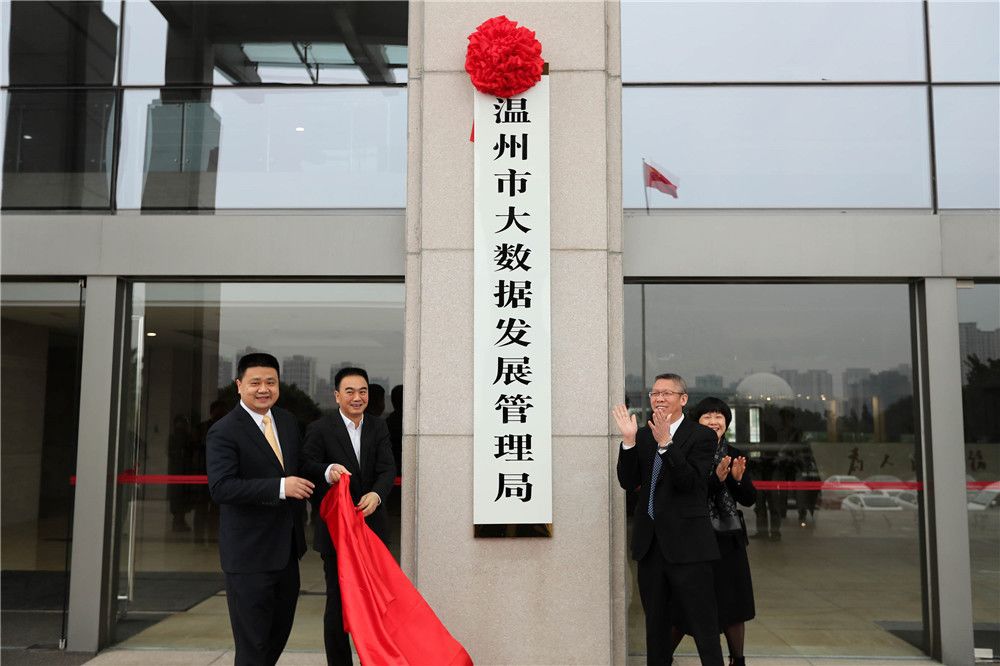 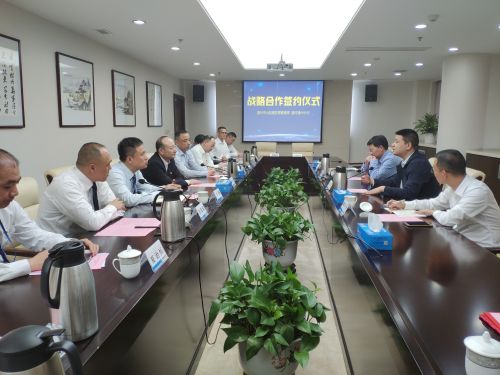 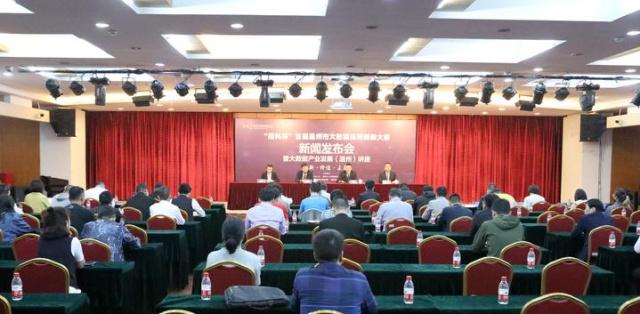 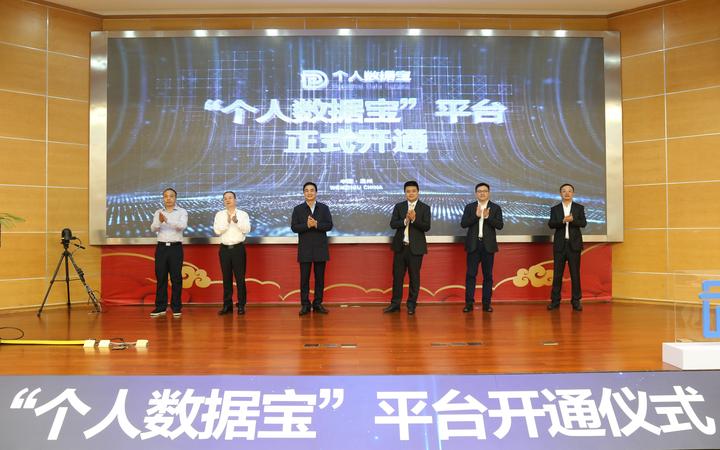 二、主动公开政府信息情况三、收到和处理政府信息公开申请情况四、政府信息公开行政复议、行政诉讼情况五、存在的主要问题及改进情况2019年，我局信息公开工作从零起步、扎实推进，取得一定成效，但也还存在一些薄弱环节，主要表现在：全员参与的意识还有待增强，信息公开的实效性还有待提高。下步，我局将坚持以公开为原则、以不公开为例外，严格贯彻落实《条例》及省市相关文件要求，进一步强化组织领导，完善制度规范，加强平台建设，加大公开力度，全面做好信息公开工作。六、其他需要报告的事项无。第二十条第（一）项第二十条第（一）项第二十条第（一）项第二十条第（一）项第二十条第（一）项信息内容本年新制作数量本年新公开数量本年新公开数量对外公开总数量规章0000规范性文件0000第二十条第（五）项第二十条第（五）项第二十条第（五）项第二十条第（五）项第二十条第（五）项信息内容上一年项目数量本年增/减本年增/减处理决定数量行政许可0000其他对外管理服务事项0000第二十条第（六）项第二十条第（六）项第二十条第（六）项第二十条第（六）项第二十条第（六）项信息内容上一年项目数量本年增/减本年增/减处理决定数量行政处罚0000行政强制0000第二十条第（八）项第二十条第（八）项第二十条第（八）项第二十条第（八）项第二十条第（八）项信息内容上一年项目数量上一年项目数量本年增/减本年增/减行政事业性收费0000第二十条第（九）项第二十条第（九）项第二十条第（九）项第二十条第（九）项第二十条第（九）项信息内容采购项目数量采购项目数量采购总金额采购总金额政府集中采购114662039元4662039元（本列数据的勾稽关系为：第一项加第二项之和，等于第三项加第四项之和）（本列数据的勾稽关系为：第一项加第二项之和，等于第三项加第四项之和）（本列数据的勾稽关系为：第一项加第二项之和，等于第三项加第四项之和）申请人情况申请人情况申请人情况申请人情况申请人情况申请人情况申请人情况（本列数据的勾稽关系为：第一项加第二项之和，等于第三项加第四项之和）（本列数据的勾稽关系为：第一项加第二项之和，等于第三项加第四项之和）（本列数据的勾稽关系为：第一项加第二项之和，等于第三项加第四项之和）自然人法人或其他组织法人或其他组织法人或其他组织法人或其他组织法人或其他组织总计（本列数据的勾稽关系为：第一项加第二项之和，等于第三项加第四项之和）（本列数据的勾稽关系为：第一项加第二项之和，等于第三项加第四项之和）（本列数据的勾稽关系为：第一项加第二项之和，等于第三项加第四项之和）自然人商业企业科研机构社会公益组织法律服务机构其他总计一、本年新收政府信息公开申请数量一、本年新收政府信息公开申请数量一、本年新收政府信息公开申请数量0000000二、上年结转政府信息公开申请数量二、上年结转政府信息公开申请数量二、上年结转政府信息公开申请数量0000000三、本年度办理结果（一）予以公开（一）予以公开0000000三、本年度办理结果（二）部分公开（区分处理的，只计这一情形，不计其他情形）（二）部分公开（区分处理的，只计这一情形，不计其他情形）0000000三、本年度办理结果（三）不予公开1.属于国家秘密0000000三、本年度办理结果（三）不予公开2.其他法律行政法规禁止公开0000000三、本年度办理结果（三）不予公开3.危及“三安全一稳定”0000000三、本年度办理结果（三）不予公开4.保护第三方合法权益0000000三、本年度办理结果（三）不予公开5.属于三类内部事务信息0000000三、本年度办理结果（三）不予公开6.属于四类过程性信息0000000三、本年度办理结果（三）不予公开7.属于行政执法案卷0000000三、本年度办理结果（三）不予公开8.属于行政查询事项0000000三、本年度办理结果（四）无法提供1.本机关不掌握相关政府信息0000000三、本年度办理结果（四）无法提供2.没有现成信息需要另行制作0000000三、本年度办理结果（四）无法提供3.补正后申请内容仍不明确0000000三、本年度办理结果（五）不予处理1.信访举报投诉类申请0000000三、本年度办理结果（五）不予处理2.重复申请0000000三、本年度办理结果（五）不予处理3.要求提供公开出版物0000000三、本年度办理结果（五）不予处理4.无正当理由大量反复申请0000000三、本年度办理结果（五）不予处理5.要求行政机关确认或重新出具已获取信息0000000三、本年度办理结果（六）其他处理（六）其他处理0000000三、本年度办理结果（七）总计（七）总计0000000四、结转下年度继续办理四、结转下年度继续办理四、结转下年度继续办理0000000行政复议行政复议行政复议行政复议行政复议行政诉讼行政诉讼行政诉讼行政诉讼行政诉讼行政诉讼行政诉讼行政诉讼行政诉讼行政诉讼结果维持结果纠正其他结果尚未审结总计未经复议直接起诉未经复议直接起诉未经复议直接起诉未经复议直接起诉未经复议直接起诉复议后起诉复议后起诉复议后起诉复议后起诉复议后起诉结果维持结果纠正其他结果尚未审结总计结果维持结果纠正其他结果尚未审结总计结果维持结果纠正其他结果尚未审结总计000000000000000